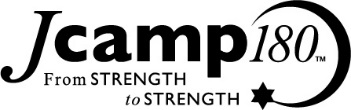 Sample Pledge Reminder Letter (Getting donors to formalize their pledge)Dear, As the end of the calendar year approaches, we wanted to thank you once again for joining forty other families and individuals in our camp’s L’dor V’dor Legacy Circle. All of us together are laying the foundation for the long term health and viability of Camp XXX. Two matters of importance also come to mind at this time. First, we do suggest that you let the members of your family know about your legacy commitment. It’s been our experience that family members are proud to know about legacy commitments made by their loved ones. In a sense, your gift becomes their gift as well. Secondly, we need to ask you very gently if you have indeed made the appropriate legal changes for a legacy gift in your financial affairs. Some of us have found that, although we happily signed the Letter of Intent for the camp’s Legacy Circle, we were not always as quick as we wished in arranging our estates to formalize the promise we had made. For example, although it is easy to create and sign a codicil to a will or to add the camp as a partial beneficiary on a life insurance policy, it sometimes takes a bit of reminding before actually getting it done. If you have not already done so, perhaps this letter can be your reminder to formalize the good intentions in your Letter of Intent. Thank you for your support. Best wishes for the summer. Sincerely, Jonah Goldsmith, Chair of Camp xxx Legacy Circle Rabbi Ben Weiner, Camp Director